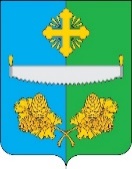 АДМИНИСТРАЦИЯСЕЛЬСКОГО ПОСЕЛЕНИЯ ТУНДРИНОСургутского муниципального районаХанты-Мансийского автономного округа - ЮгрыПОСТАНОВЛЕНИЕ«27» декабря 2021 года                                                                                       №  78                                                                                      п. Высокий МысО внесении изменений в постановлениеадминистрации сельского поселенияТундрино от 12 ноября 2020 года №57В целях приведения муниципальных нормативных правовых актов сельского поселения Тундрино в соответствии с действующим законодательством:          1. Внести в постановление администрации сельского поселения Тундрино от 12.11.2020 № 57 «Об утверждении муниципальной программы «Снабжение твёрдым топливом жителей сельского поселения Тундрино на 2020 – 2023 годы»  следующие изменения:	1.1. В наименовании постановления, в пункте 1 постановления слова «на 2021-2023 годы» исключить. 1.2. В преамбуле постановления слова «,постановлением администрации сельского поселения Тундрино от 28.05.2015 года» исключить.1.3. Приложение к постановлению изложить в новой редакции согласно приложению к настоящему постановлению.2. Настоящее постановление обнародовать и разместить на официальном сайте муниципального образования сельское поселение Тундрино.3. Настоящее постановление вступает в силу после его обнародования.4. Контроль за выполнением постановления возложить на главу сельского поселения Тундрино.Глава сельского поселения Тундрино				      В.В. СамсоновПриложение к постановлению администрации сельского поселения Тундрино от «27» декабря 2021 года № 78МУНИЦИПАЛЬНАЯ ПРОГРАММА«Снабжение твердым топливом жителей сельского поселения Тундрино »ПАСПОРТмуниципальной программы «Снабжение твёрдым топливом жителей сельского поселения Тундрино»Описание ПрограммыТехнико–экономическое обоснование программыСельское поселение Тундрино имеет 24 дома с печным отоплением. Дрова являются основным источником получения тепла в домах, подведение централизованного отопления не предоставляется возможным, в связи с отдаленностью поселения. Уровень комунально - бытового обслуживания населения сельского поселения Тундрино является одним из важных показателей качества жизни населения. Необходимость подготовки настоящей программы и последующей её реализации вызвана отсутствием у жителей сельского поселения Тундрино централизованного отопления. Решением проблемы является доставка твёрдого топлива для жителей сельского поселения Тундрино, с печным отоплением в доме. Данная программа разработана для социальной категории жителей – «неработающие пенсионеры». 2. Ресурсное обеспечение ПрограммыФинансирование настоящей Программы предполагается осуществлять из средств бюджета администрации Сургутского района 100 %.Потребность в финансовых средствах для реализации программных мероприятий приведена в нижеследующей таблице. 3. Цели и задачи Программы. Сроки реализации ПрограммыОсновной целью настоящей Программы являются:Реализация в 2020 - 2024 году доставки твёрдого топлива жителям сельского поселения Тундрино.В соответствии с обозначенной целью задачами настоящей Программы являются:Создание условий для обеспечения потребностей жителей в твёрдом топливе;Обеспечение качественного твёрдого топлива для жителей сельского поселения Тундрино.Реализация настоящей Программы будет осуществляться в течение 2020 – 2024года.4. Оценка эффективности реализации Программы1. Создание условий для обеспечения потребностей жителей сельского поселения Тундрино в твёрдом топливе;2. Повышения уровня коммунально-бытовых условий населения.Выполнение мероприятий настоящей Программы позволит обеспечить:5. Организация управления реализацией Программыи контроль за ходом её выполненияКонтроль за исполнением программных мероприятий осуществляется администрацией сельского поселения Тундрино. Приложение к муниципальной программе «Снабжение твердым топливом жителей сельского поселения Тундрино»Основные мероприятия программы «Снабжение твёрдым топливом жителей сельского поселения Тундрино»Об утверждении муниципальной программы «Снабжение твёрдым топливом жителей сельского поселения Тундрино на 2020 – 2023 годы»Наименование Программы«Снабжение твёрдым топливом жителей сельского поселения Тундрино».Основание для разработки муниципальной программы (наименование, номер и дата соответствующего нормативного акта)- Федеральный закон от 06.10.2003 № 131-ФЗ «Об общих принципах организации местного самоуправления в Российской Федерации»;- Бюджетный кодекс Российской Федерации;- Постановление администрации сельского поселения Тундрино от 23.06.2014 № 43 «Об утверждении порядка принятия решений о разработке муниципальных программ, их формирования и реализации»,- Устав сельского поселения Тундрино.Заказчик ПрограммыАдминистрация сельского поселения Тундрино.Основные разработчики муниципальной программыАдминистрация сельского поселения Тундрино.Исполнители мероприятий ПрограммыАдминистрация сельского поселения Тундрино.Цель и задачи муниципальной программыЗаготовка древесины для обеспечения твёрдым топливом населения.Сроки и этапы реализации муниципальной программы2020 – 2024 год.Перечень программных мероприятийНайти поставщика, заключить контракт на поставку, обеспечить жителей сельского поселения Тундрино твёрдым топливом. Объёмы и источники финансирования муниципальной программыОбъем финансирования программы на 2020-2024 годы составляет 1 520,0 тыс. рублей, из них: на 2020 год – 304,0 тыс. рублей      на 2021 год – 304,0 тыс. рублей      на 2022 год – 304,0 тыс. рублей      на 2023 год – 304,0 тыс. рублей      на 2024 год – 304,0 тыс. рублейОжидаемые результаты реализации ПрограммыРешение проблемы обеспечения жителей сельского поселения Тундрино твёрдым топливом.Источник финансированияАдминистрация Сургутского района Средства бюджета администрации Сургутского района2020 год – 304 тыс. рублей2021 год – 304 тыс. рублей2022 год – 304 тыс. рублей2023 год – 304 тыс. рублей2024 год – 304 тыс. рублей№ п/пНаименование мероприятийИсполнительИсточник финансированияСрок выполненияФинансовые затраты на реализацию (тыс.руб)Финансовые затраты на реализацию (тыс.руб)Финансовые затраты на реализацию (тыс.руб)Финансовые затраты на реализацию (тыс.руб)Финансовые затраты на реализацию (тыс.руб)Финансовые затраты на реализацию (тыс.руб)№ п/пНаименование мероприятийИсполнительИсточник финансированияСрок выполненияВсего20202021202220232024123456789   10   111.Доставка твёрдого топлива жителям с.п. Тундриноадминистрации сельского поселения ТундриноБюджет Сургутского района2020-2024 годы1 520,0304,0304,0304,0      304,0        304,0